Взять интеграл 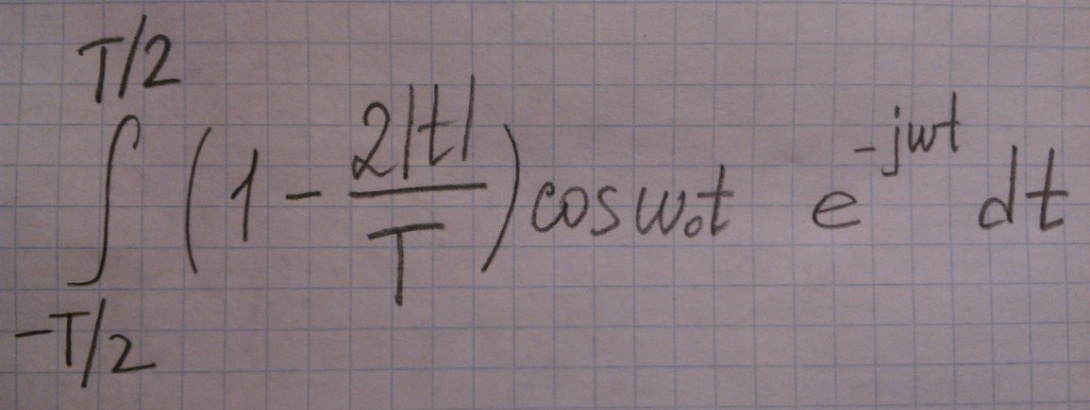 